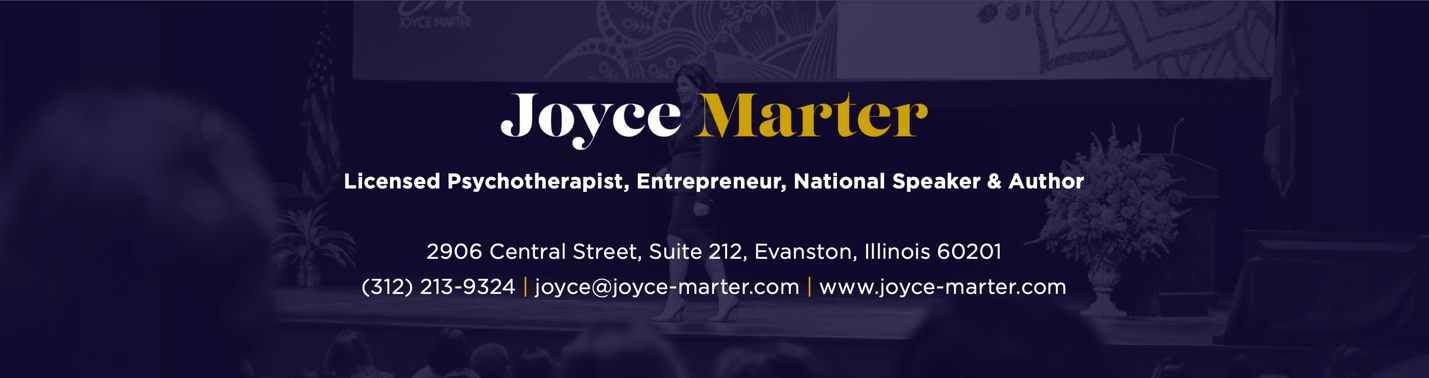 Joyce Marter has been a licensed psychotherapist for over twenty years and is the Founder of Urban Balance, an outpatient mental health company with sixteen locations in six states. Joyce has served several leadership positions in the counseling profession including Chair of the Midwest Region of the American Counseling Association, President of the Illinois Counseling Association, and two-terms as President of the Illinois Mental Health Association. As a member of the National Speakers Association, Joyce Marter is a national keynote speaker and international corporate and continuing education trainer. She pens the Mental Wealth blog on Psychology Today and is routinely consulted as a mental health expert in the media, featured in such outlets as Forbes, The Wall Street Journal, CNN and MTV. She is the author of The Financial Mindset Fix: A Mental Fitness Program for an Abundant Life which was published by Sounds True in July of 2021. 